UČENIK LKPONEDJELJAK 30.3.ZBROJI: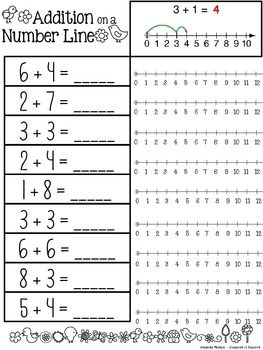 